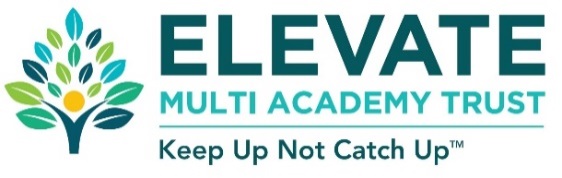 Person Specification –TeacherESSENTIALDESIRABLEEVIDENCEQUALIFICATIONSQualified Teacher StatusFurther / continued CPDApplication FormPROFESSIONAL KNOWLEDGE, UNDERSTANDING AND SKILLSPast experience teaching in Yr6 and a sound knowledge of KS2What constitutes quality and high standards in learning and teaching Inclusion and strategies for engaging all learnersWhat constitutes appropriate and successful relationships with childrenChild Protection in Primary SchoolAchieving and sustaining high standardsEffective organisational skillsAbility to work well with parents and carersAbility to analyse pupil/class data to be able to plan effective intervention and use of additional adultsProven record of subject leadershipQualifications that are relevant in school, such as first aid, safeguarding and GDPRExperience of Scholar Pack and Insight.Past experience in moderating within KS2 and Yr6.Application FormSPECIFIC KNOWLEDGE, UNDERSTANDING AND SKILLSKnowledge of KS2 SATs and the expectations of preparing pupils for these assessmentsUsing a positive approach to promote learning excellent behaviourConfident and competent user of ICTExperience in planning and resourcing high quality areas of provision Application FormInterviewPROFESSIONAL VALUESProgress is expected from all pupilsHigh expectations of everyoneLearning should be funWillingness to use variety of teaching strategies to engage all learnersCommitment to personal welfare and safeguarding of childrenHow the curriculum supports the values and ethos of a schoolApplication Form InterviewPERSONALQUALITIESPassionate about Learning and TeachingDisplays warmth, care and sensitivity in dealing with childrenOpen minded, self evaluative and adaptable to changing circumstances and new ideasAble to enthuse and reflect upon experienceWillingness to be involved in the wider life of schoolAbility to work flexiblyAbility to prioritiseGood interpersonal/   communication skillsA willingness to learn and to continue to strive for excellenceA sense of humourAbility to work well within a teamDemonstrate a commitment to environmentally-friendly and sustainable working practicesInsight into what is important in our schoolBrings personal interests and enthusiasm to the school community Application Form InterviewReferences